Job Corps Chronic Care Management Plan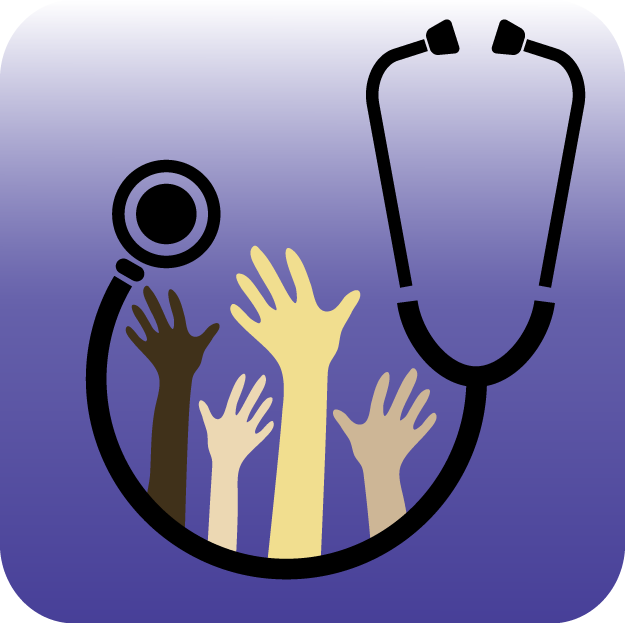 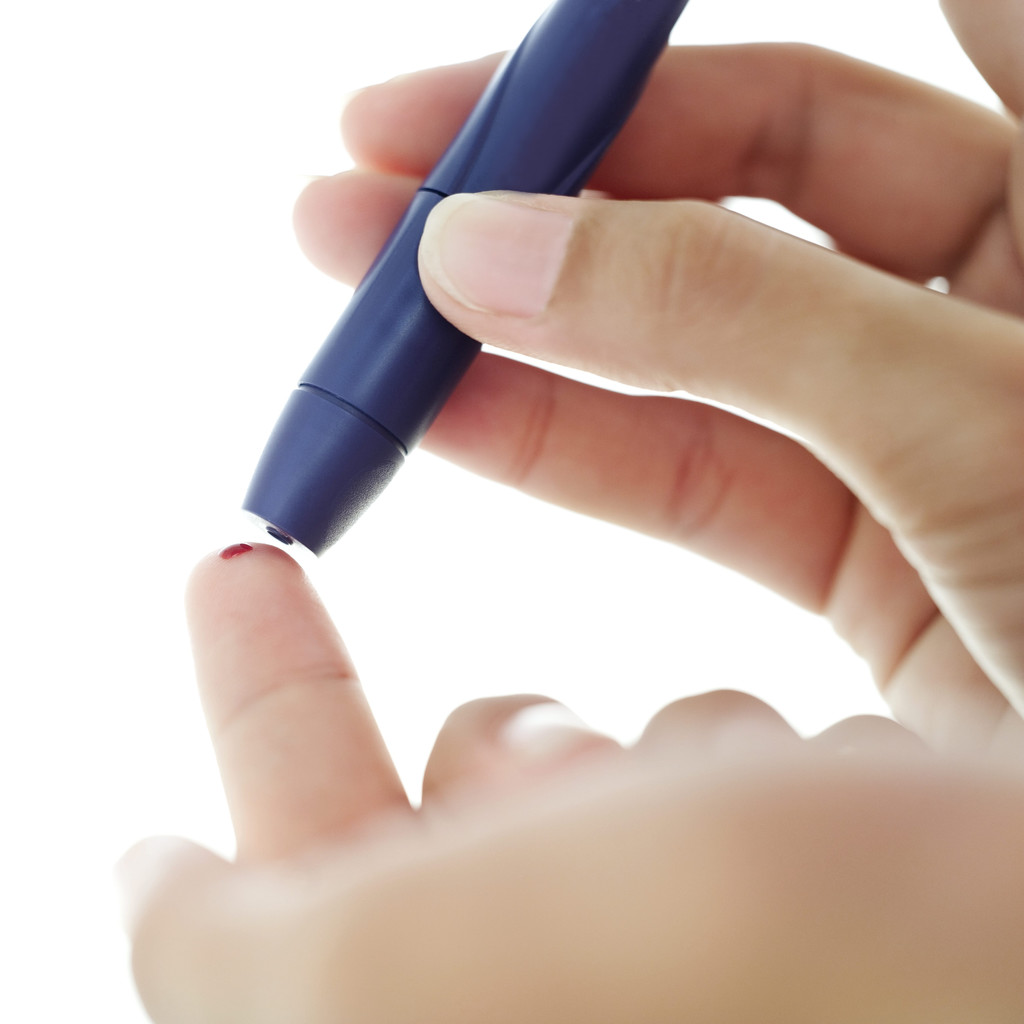 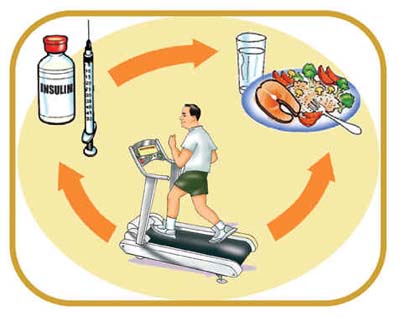 